
АДМИНИСТРАЦИЯ КАМЫШЛОВСКОГО ГОРОДСКОГО ОКРУГА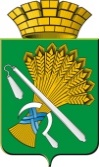 П О С Т А Н О В Л Е Н И Еот  30.03..2020   № 206О внесении изменений в состав межведомственной комиссии по противодействию проявлениям экстремизма на территории Камышловского городского округа, утвержденный постановлением главы Камышловского городского округа от 15.06.2009 №920В связи с изменением кадрового состава межведомственной комиссии по противодействию проявления экстремизма на территории Камышловского городского округа, администрация Камышловского городского округаПОСТАНОВЛЯЕТ:1. Внести в постановление главы Камышловского городского округа от 15.06.2009 №920 «О создании межведомственной комиссии по противодействию проявления экстремизма на территории Камышловского городского округа» следующее изменение:1) Приложение №1 к постановлению утвердить в новой редакции (прилагается).2. Организационному отделу администрации Камышловского городского округа (Сенцова Е.В.) разместить данное постановление на официальном сайте Камышловского городского округа.3. Контроль за исполнением настоящего постановления возложить на заместителя главы администрации Камышловского городского округа Соболеву А.А.ГлаваКамышловского городского округа                                            А.В. ПоловниковПриложение № 1УТВЕРЖДЕНпостановлением администрацииКамышловского городского округаот 30.03.2020 г № 206Состав межведомственной комиссии по противодействию проявлениям экстремизма на территории Камышловского городского округаПредседатель: Половников А.В. – глава Камышловского городского округа.Заместитель председателя: Соболева А.А. – заместитель главы администрации Камышловского городского округа.Секретарь: Некрасова Ю.Н. – ведущий специалист Комитета по образованию, культуре, спорту и делам молодежи администрации Камышловского городского округа.Члены комиссии:Кузнецова О.М. – и.о. председателя Комитета по образованию, культуре, спорту и делам молодежи администрации Камышловского городского округа;Чикунова Т.А. – председатель Думы Камышловского городского округа;Удалов А.В. – начальник отдела гражданской обороны и пожарной безопасности администрации Камышловского городского округа;Боровских Г.В. – начальник отделения по вопросам миграции Межмуниципального отдела Министерства внутренних дел России «Камышловский»;Кириллов А.А. – начальник межмуниципального отдела Министерства внутренних дел России «Камышловский»;Сидоренко И.Н. – председатель территориальной комиссии по делам несовершеннолетних и защите их прав Камышловского городского округа.;Нужина Д.С. – специалист по связям с общественностью муниципального казенного учреждения «Центр обеспечения деятельности администрации» Камышловского городского округа.